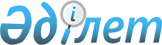 Аршалы аудандық мәслихатының 2022 жылғы 27 желтоқсандағы № 36/2 "2023-2025 жылдарға арналған Аршалы ауданының кент, ауылдық округтерінің бюджеттері туралы" шешіміне өзгерістер енгізу туралыАқмола облысы Аршалы аудандық мәслихатының 2023 жылғы 25 желтоқсандағы № 11/2 шешімі
      Аршалы аудандық мәслихаты ШЕШІМ ҚАБЫЛДАДЫ:
      1. Аршалы аудандық мәслихатының "2023-2025 жылдарға арналған Аршалы ауданының кент, ауылдық округтерінің бюджеттері туралы" 2022 жылғы 27 желтоқсандағы № 36/2 шешіміне келесі өзгерістер енгізілсін:
      3 тармақ жаңа редакцияда баяндалсын:
      "3. 2023-2025 жылдарға арналған Жібек жолы ауылдық округінің бюджеті тиісінше 7, 8, 9 қосымшаларға сәйкес, соның ішінде 2023 жылға арналған келесі көлемдерде бекітілсін:
      1) кірістер – 655 991,3 мың теңге, соның ішінде:
      салықтық түсімдер – 65 568,0 мың теңге;
      негізгі капиталды сатудан түсетін түсімдер – 20 000,0 мың теңге;
      трансферттердің түсімдері – 570 423,3 мың теңге;
      2)шығындар – 688 992,6 мың теңге;
      3) таза бюджеттік кредиттеу – 0 мың теңге, соның ішінде:
      бюджеттік кредиттер – 0 мың теңге;
      4) қаржы активтерімен операциялар бойынша сальдо – 0 мың теңге, соның ішінде:
      қаржы активтерін сатып алу – 0 мың теңге;
      5) бюджет тапшылығы (профициті) – - 33 001,3 мың теңге;
      6) бюджет тапшылығын қаржыландыру (профицитін пайдалану) – 33 001,3 мың теңге.".
      2. Көрсетілген шешімнің 7 қосымшасы осы шешімнің қосымшасына сәйкес жаңа редакцияда баяндалсын.
      3. Осы шешім 2023 жылдың 1 қаңтардан бастап қолданысқа енгізіледі. 2023 жылға арналған Жібек жолы ауылдық округінің бюджеті
					© 2012. Қазақстан Республикасы Әділет министрлігінің «Қазақстан Республикасының Заңнама және құқықтық ақпарат институты» ШЖҚ РМК
				
      Аудандық мәслихатының төрағасы

Ә.Балташев
Аршалы аудандық
мәслихатының
2023 жылғы 25 желтоқcандағы
№ 11/2 шешіміне
қосымшаАршалы аудандық
мәслихатының
2022 жылғы 27 желтоқсандағы
№ 36/2 шешіміне
7 қосымша
Санаты
Санаты
Санаты
Санаты
Сома
мың теңге
Сыныбы
Сыныбы
Сыныбы
Сома
мың теңге
Кіші сыныбы
Кіші сыныбы
Сома
мың теңге
Атауы
Сома
мың теңге
1
2
3
4
5
I. Кiрiстер 
655 991,3
1
Салықтық түсімдер
65 568,0
01
Табыс салығы 
35 209,3
2
Жеке табыс салығы
35 209,3
04
Меншiкке салынатын салықтар
30 208,7
1
Мүлiкке салынатын салықтар 
5 904,3
3
Жер салығы 
3 418,0
4
Көлiк құралдарына салынатын салық 
20 886,4
05
Тауарларға, жұмыстарға және қызметтерге салынатын iшкi салықтар 
150,0
3
Табиғи және басқа да ресурстарды пайдаланғаны үшiн түсетiн түсiмдер
150,0
3
Негізгі капиталды сатудан түсетін түсімдер
20 000,0
03
Жердi және материалдық емес активтердi сату
20 000,0
1
Жерді сату
20 000,0
4
Трансферттер түсімі
570 423,3
02
Мемлекеттiк басқарудың жоғары тұрған органдарынан түсетiн трансферттер
570 423,3
3
Аудандардың (облыстық маңызы бар қаланың) бюджетінен трансферттер
570 423,3
Функционалдық топ
Функционалдық топ
Функционалдық топ
Функционалдық топ
Функционалдық топ
Сома
мың тенге
Кіші функция
Кіші функция
Кіші функция
Кіші функция
Сома
мың тенге
Бюджеттік бағдарламалардың әкімшісі
Бюджеттік бағдарламалардың әкімшісі
Бюджеттік бағдарламалардың әкімшісі
Сома
мың тенге
Бағдарлама
Бағдарлама
Сома
мың тенге
Атауы
Сома
мың тенге
1
2
3
4
5
6
II. Шығындар
688 992,6
01
Жалпы сипаттағы мемлекеттiк қызметтер
62 347,6
1
Мемлекеттiк басқарудың жалпы функцияларын орындайтын өкiлдi, атқарушы және басқа органдар
62 347,6
124
Аудандық маңызы бар қала, ауыл, кент, ауылдық округ әкімінің аппараты
62 347,6
001
Аудандық маңызы бар қала, ауыл, кент, ауылдық округ әкімінің қызметін қамтамасыз ету жөніндегі қызметтер
62 347,6
06
Әлеуметтiк көмек және әлеуметтiк қамсыздандыру
2 319,0
2
Әлеуметтiк көмек
2 319,0
124
Аудандық маңызы бар қала, ауыл, кент, ауылдық округ әкімінің аппараты
2 319,0
003
Мұқтаж азаматтарға үйде әлеуметтік көмек көрсету
2 319,0
07
Тұрғын үй-коммуналдық шаруашылық
208 066,7
2
Коммуналдық шаруашылық
375,0
124
Аудандық маңызы бар қала, ауыл, кент, ауылдық округ әкімінің аппараты
375,0
014
Елді мекендерді сумен жабдықтауды ұйымдастыру
375,0
3
Елді-мекендерді көркейту
207 691,7
124
Аудандық маңызы бар қала, ауыл, кент, ауылдық округ әкімінің аппараты
207 691,7
008
Елді мекендердегі көшелерді жарықтандыру
55 702,7
009
Елді мекендердің санитариясын қамтамасыз ету
14 440,0
010
Жерлеу орындарын ұстау және туыстары жоқ адамдарды жерлеу
26,0
011
Елді мекендерді абаттандыру мен көгалдандыру
137 523,0
12
Көлiк және коммуникация
416 258,0
1
Автомобиль көлігі
416 258,0
124
Аудандық маңызы бар қала, ауыл, кент, ауылдық округ әкімінің аппараты
416 258,0
013
Аудандық маңызы бар қалаларда, ауылдарда, кенттерде, ауылдық округтерде автомобиль жолдарының жұмыс істеуін қамтамасыз ету
53 270,0
045
Аудандық маңызы бар қалаларда, ауылдарда, кенттерде, ауылдық округтерде автомобиль жолдарын күрделі және орташа жөндеу
362 988,0
15
Трансферттер
1,3
1
Трансферттер
1,3
124
Аудандық маңызы бар қала, ауыл, кент, ауылдық округ әкімінің аппараты
1,3
048
Пайдаланылмаған (толық пайдаланылмаған) нысаналы трансферттерді қайтару
1,3
IІІ. Таза бюджеттiк кредиттеу
0
Бюджеттiк кредиттер 
0
IV.Қаржы активтерімен операциялар бойынша сальдо
0
Қаржы активтерін сатып алу
0
V. Бюджет тапшылығы (профициті)
- 33 001,3
VI. Бюджет тапшылығын қаржыландыру (профицитін пайдалану)
33 001,3
Бюджет қаражаттарының пайдаланылатын қалдықтары
33 001,3